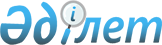 О признании утратившим силу решение акима Жарыкского сельского округа от 22 мая 2015 года № 2 "Об установлении ограничительных мероприятий на участке "Аргынбай Булак" Жарыкского сельского округа Жарминского района"Решение акима Жарыкского сельского округа Жарминского района Восточно-Казахстанской области от 23 октября 2015 года № 4
      Примечание РЦПИ.

      В тексте документа сохранена пунктуация и орфография оригинала.
      На основании статьи 40 пункта 2 подпункта 4) Закона Республики Казахстан от 24 марта 1998 года "О нормативных правовых актах" и представления руководителя государственного учреждения "Жарминская районная территориальная инспекция комитета ветеринарного контроля и надзора Министерства сельского хозяйства Республики Казахстан" от 23 октября 2015 года № 706, аким Жарыкского сельского округа РЕШИЛ: 
      1. Признать утратившим силу решение акима Жарыкского сельского округа от 22 мая 2015 года № 2 "Об установлении ограничительных мероприятий на участке "Аргынбай Булак" Жарыкского сельского округа Жарминского района", (зарегистрированного в Департаменте юстиции Восточно Казахстанcкой области от 29 мая 2015 года № 3977 (опубликован в раонной газете "Калба тынысы" 6 июля 2015 года. 
      2. Главному специалисту ГУ "Аппарат акима Жарыкского сельского округа Жарминского района" К. Калиеву принять соответствующие меры по исполнению решения с вытекающими обстоятельствами.
      3. Контроль за исполнением решения оставляю за собой.
					© 2012. РГП на ПХВ «Институт законодательства и правовой информации Республики Казахстан» Министерства юстиции Республики Казахстан
				
      Аким округа 

Б. Наурызбаев 
